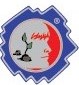 Traditional Membership – This is our in-person competition membership allowing for one team per problem and division as qualified.  Individual teams may choose to compete in the Traditional platform or Virtual platform.  You cannot enter two teams in the same Problem and Division even if one is Traditional and one is Virtual.  In the event an on-site tournament is not available a Virtual Competition for Traditional Teams will be provided.  These teams can advance to an in-person event, such as a traditional Association Finals and World Finals, when safe and legal.  If not deemed safe and legal, a virtual Association Finals and a Virtual World Finals will be provided under the Traditional platform.  Once a team competes in a competition, under its chosen platform (Traditional or Virtual), it is limited to that platform for the rest of the membership year.Single Traditional Membership – $135 and you must be sponsored by:Individual SchoolsMore than 1 School Sharing Principal -register in school district nameHomeschoolsCommunity GroupsCollege/UniversityVirtual Membership – This membership will allow anyone, including a school or community group, to form one team of up to 7 team members to compete in a Virtual online competition. The team will select the problem and the division will be assigned as usual using the grade levels of the team members (birthdays for internationals). Team members DO NOT have to attend the same school, but every team member needs to be a student and teams may be mixed among any area. Coaches may be any adult selected by the team. These teams have the opportunity to advance to a virtual Association Finals and the Virtual World Finals. All team members may participate in the spontaneous competition. Virtual members will have an opportunity to switch to a Traditional Membership with a deadline TBD. If a team decides to switch then they will have to qualify under one of the groups identified under the Traditional Membership. Once a team competes in a competition, under its chosen platform (Traditional or Virtual),  it is limited to that platform for the rest of the membership year.Single Team Virtual Membership – $100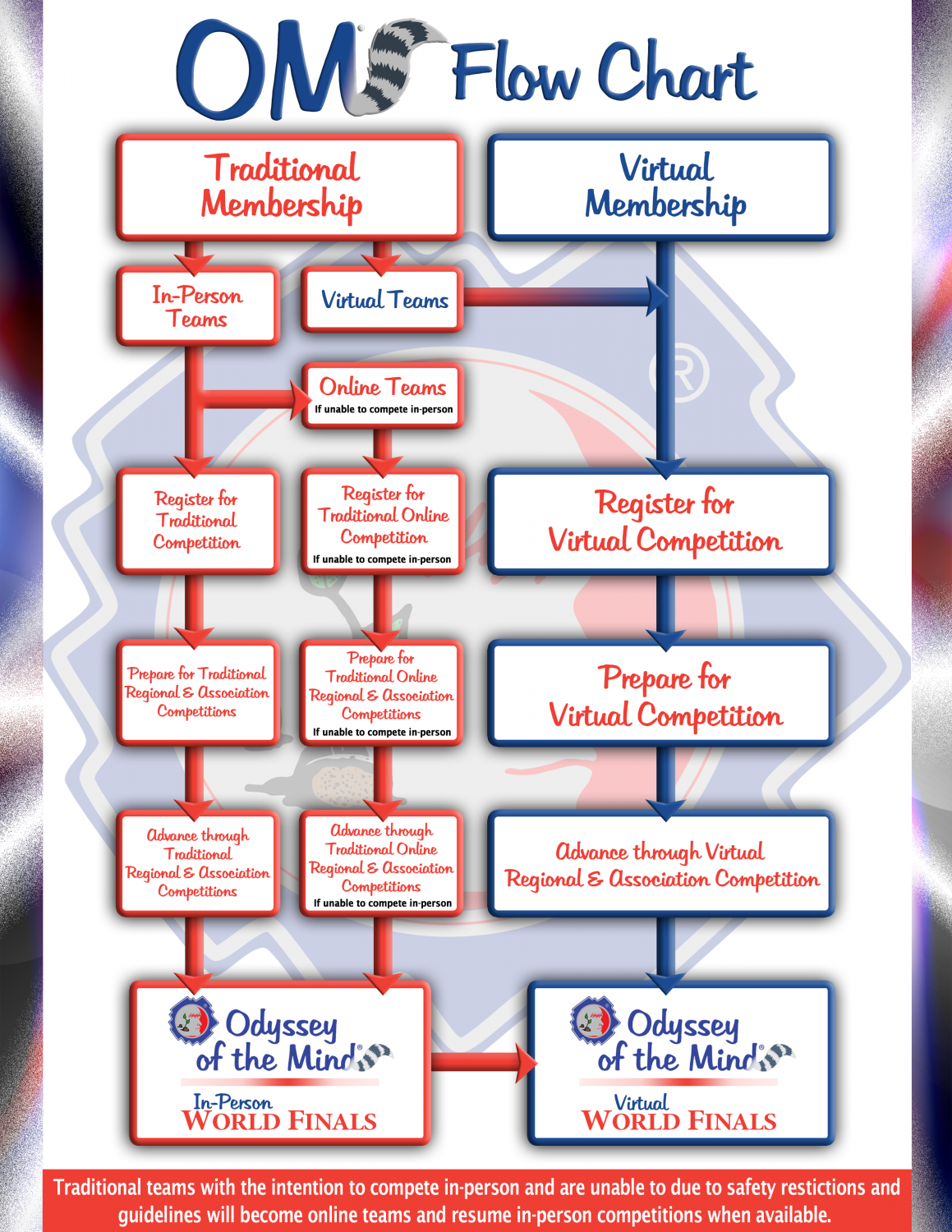 